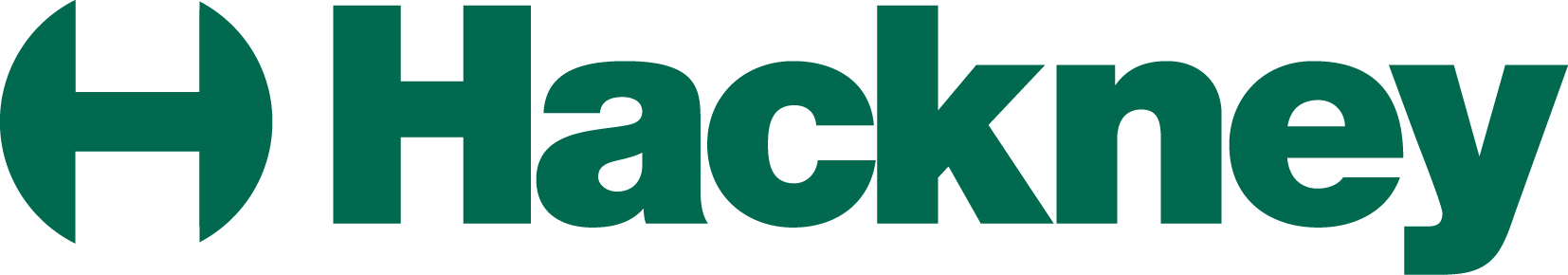 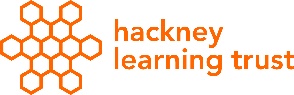 Try to answer the ‘Big Question’: 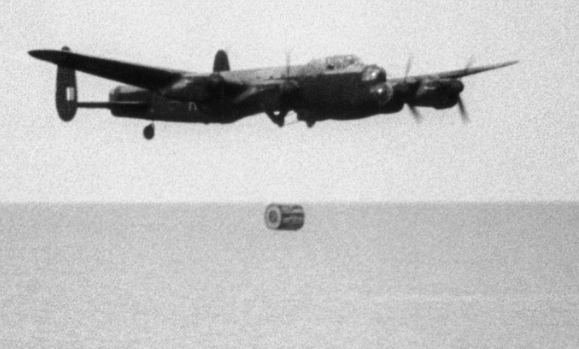 In your view, was ‘Operation Chastise’ a success? Was the cost in human lives justified?Make sure you understand the question. Use, Predict, Question, Clarify,SummariseFor example:Predict           What do you predict the answer to this question might be? Why?   Question        Why am I being asked if it was a success or not? Clarify            What was Operation Chastise? You may need to go back to the knowledge organiser.                        What does ‘the cost in human lives mean?’Summarise    Try and ask the question in your own words to confirm you understand what it means.Now, try answering the Big Question. See the next page for some ideas to help you structure your answer.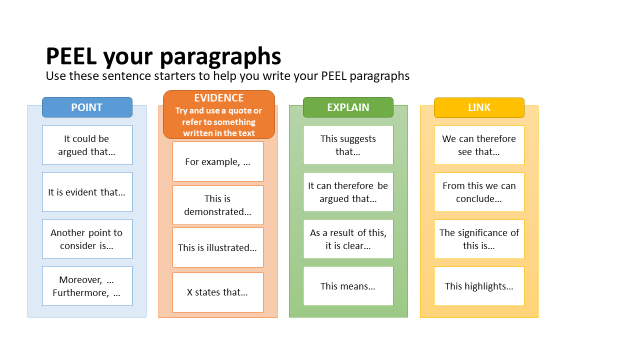 